Liebe Schüler der Klasse 10b, ich habe euch ein paar Aufgaben zum Üben zusammengestellt. Wer mag kann mir die Lösungen per Email schicken, ansonsten bringt sie mit zur 1. Mathestunde nach der Pause.LG Frau Wiesäbel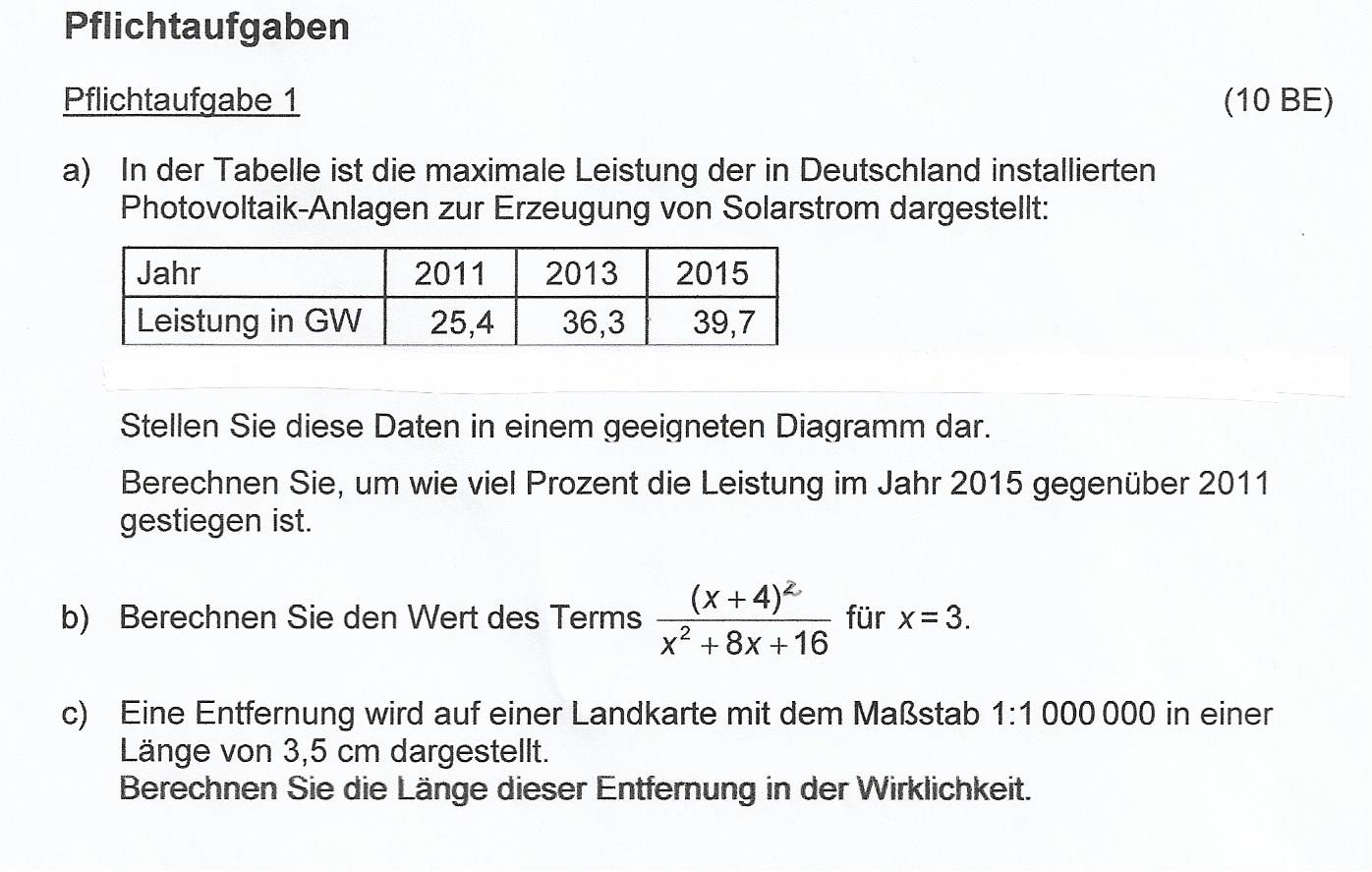 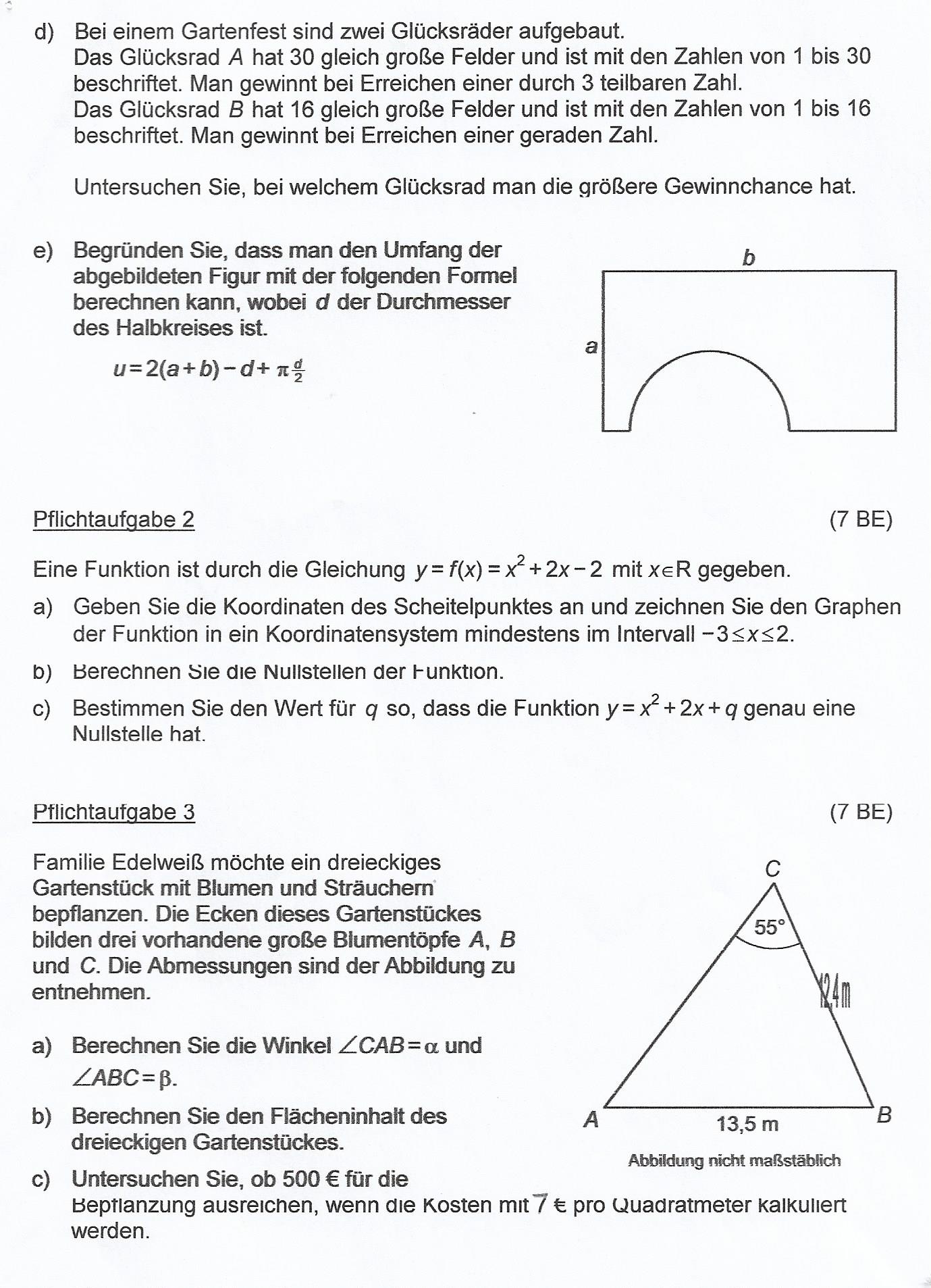 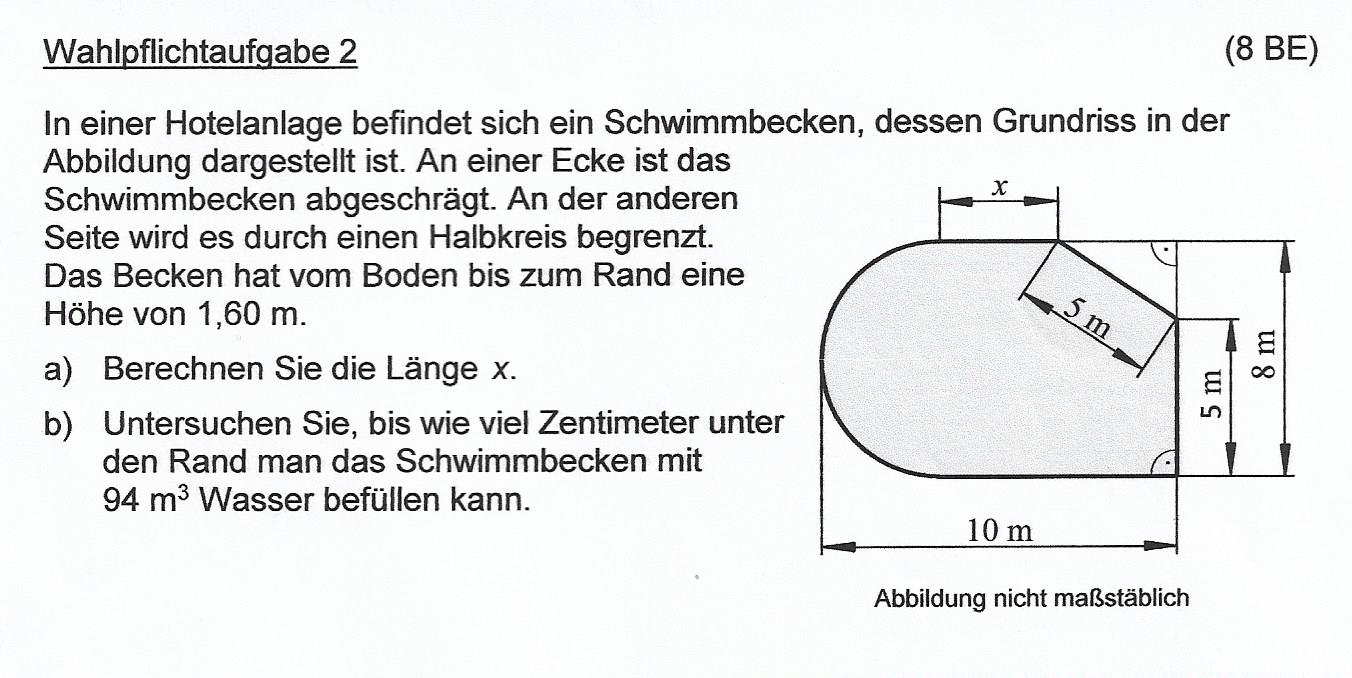 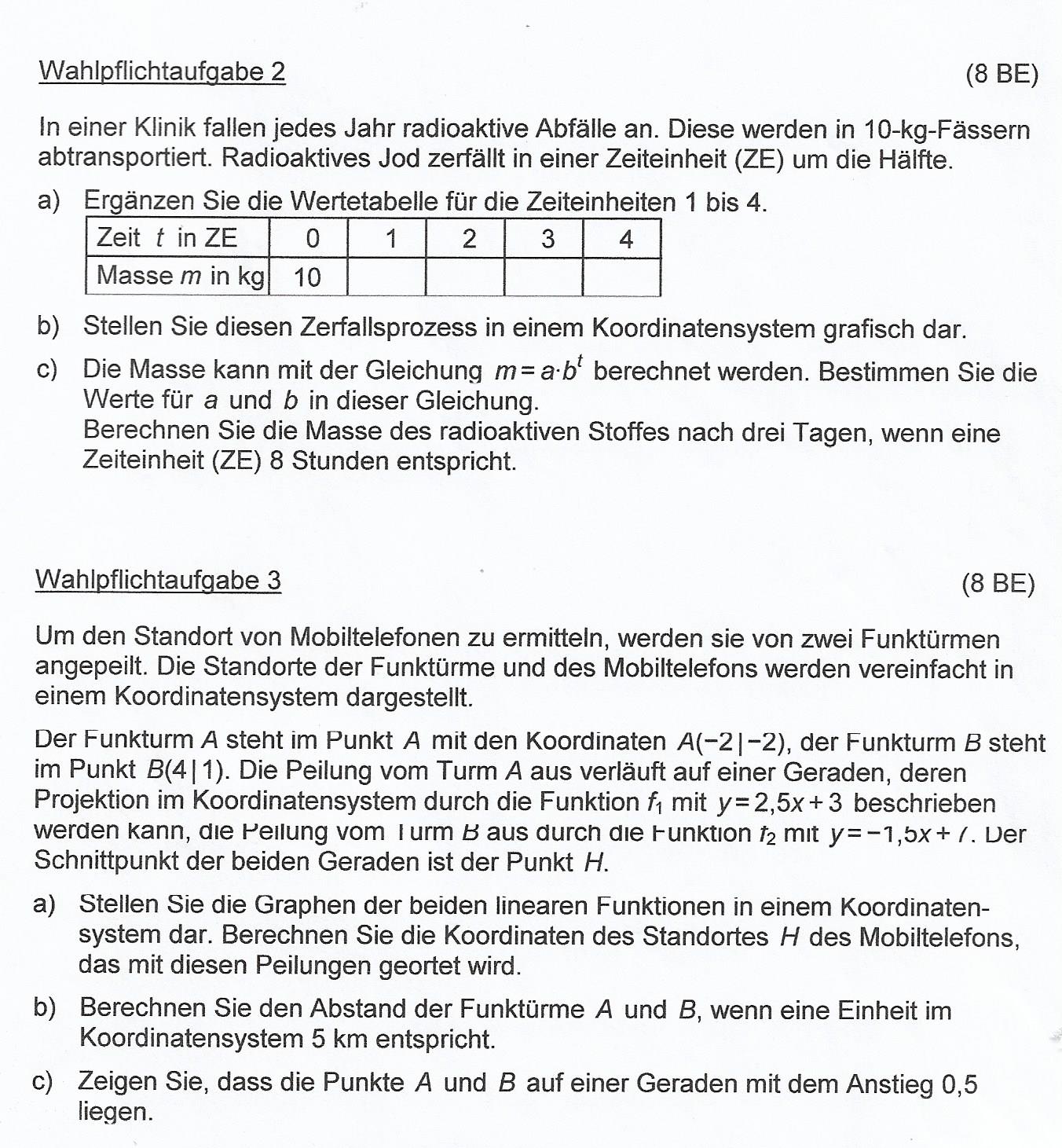 